Dzień dobry ,w odpowiedzi na poniższy wniosek informuję, że Rada Miasta przyjęła uchwałę w sprawie projektu statutu miasta a następnie przesłała ją celem uzgodnienia właściwym organom.Uchwała: http://bip.um.szczecin.pl/files/F23BC5B9A3B64C5D94EE36718B577E18/122.pdfSzanowni Państwo,działając na podstawie ustawy o dostępie do informacji publicznej wnoszę o udostępnienie mi w formie mailowej następującej informacji:- czy Rada Miasta Szczecina w 2018 lub 2019 roku nowelizował statut Miasta celem wdrożenia nowych przepisów wynikających z ustawy z dnia 11 stycznia 2018 r. o zmianie niektórych ustaw w celu zwiększenia udziału obywateli w procesie wybierania, funkcjonowania i kontrolowania niektórych organów publicznych?Z poważaniemPozdrawiam,Rafał Miszczuk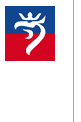 Dyrektor Biura Biuro Rady Miasta Urząd Miasta SzczecinTel. 91 42-45-229Fax: 91 422 69 49 www.rada.szczecin.pl  